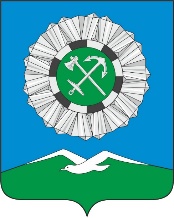 РОССИЙСКАЯ ФЕДЕРАЦИЯИркутская областьСлюдянский районСлюдянское муниципальное образованиеГОРОДСКАЯ ДУМАРЕШЕНИЕг. Слюдянкаот 30.05.2023 № 42 V-ГДОтчет о деятельности Общественной палаты приадминистрации Слюдянского городского поселения                                                                                                                            за 2022 год       Заслушав информацию председателя Общественной палаты при администрации Слюдянского городского поселения за 2022 год и руководствуясь статьями 14,17 Федерального закона от 06.10.2003г.  № 131- ФЗ  "Об  общих  принципах  организации  местного самоуправления   в  Российской  Федерации",  статьями  10, 11, 33, 37  Устава Слюдянского муниципального образования,  зарегистрированного Главным управлением Министерства юстиции Российской Федерации по Сибирскому Федеральному округу от 23 декабря 2005г. №RU385181042005001, с изменениями и дополнениями, зарегистрированными Управлением Министерства юстиции Российской федерации по Иркутской области от 17 января 2023 года №RU385181042023001,ГОРОДСКАЯ ДУМА РЕШИЛА:Принять к сведению отчет о деятельности Общественной палаты при администрации Слюдянского городского поселения за 2022 год (приложение № 1).Опубликовать настоящее решение в газете «Байкал новости» или в приложении к ней, а также на официальном сайте Слюдянского муниципального образования в сети «Интернет» www.admgorod.slud.ru.Глава Слюдянского муниципального образования                                                                             В.Н. Сендзяк Председатель Думы Слюдянского муниципального образования                                                                           М.М. Кайсаров                                                                                Приложение № 1                                                                                             к решению Думы Слюдянского                                                                                          муниципального образования                                                                                      от 30.05.2023 № 42 V – ГД  Отчёто работе общественной палаты при администрации Слюдянского городского поселения за 2022 годОбщественная палата при администрации Слюдянского городского поселения утверждена постановлением администрации Слюдянского городского поселения от 30 августа 2019г. № 868 в количестве 15 человек. В составе Общественной палаты представители производственных, педагогических коллективов, средств массовых коммуникаций, общественных организаций, учреждений культуры, молодёжи и спорта, бизнеса. Созданы 5 постоянно действующих комиссий:- комиссия по вопросам культуры, сохранении историко-культурного, духовного наследия и массовых коммуникаций (председатель Гладышева Л. Н.);- комиссия по вопросам экономического развития и предпринимательской деятельности (председатель Костюнина Н.А.);- комиссия по социальному развитию и делам ветеранов (председатель Павликова Н.Е.),  - комиссия по делам молодёжи, спорту и патриотическому воспитанию (председатель Осипов М.Н.)- комиссии по развитию гражданского общества, благотворительности и общественным инициативам (председатель Петракова Л.Ю.).Основными задачами Общественной палаты являются: обеспечение взаимодействия администрации Слюдянского муниципального образования с общественными организациями (за исключением политических партий), учёт потребностей и интересов жителей при реализации полномочий местной администрации, привлечение жителей и общественных объединений к решению вопросов местного значения, осуществление общественного контроля. В соответствии с поставленными задачами 17 декабря 2021г. утверждён план работы на 2022 год. За 2022 год проведено 4 заседания, на которых рассмотрено 48 вопросов, из них 44 основных вопроса и в разделе «Разное» - 4. Рассмотрены вопросы формирования и исполнения бюджета, исполнение муниципальных программ за 2021 год: «Поддержка  приоритетных отраслей экономики Слюдянского муниципального образования на 2019-2024гг.», «Повышение качества управления муниципальным имуществом Слюдянского муниципального образования на 2019-2024гг.», «Доступное жильё на территории Слюдянского муниципального образования на 2019-2024гг.», «Формирование современной городской среды на территории Слюдянского муниципального образования на 2018-2024гг.» и др. Заслушаны отчёты о выполнении мероприятий по муниципальному заданию МБУ «Центр спорта, культуры и досуга», главы и Думы Слюдянского муниципального образования, о работе МБУ «Благоустройство», «Общественной палаты» и др. Жителей города волновали вопросы уборки территории рынка и прилегающей к ней территории, тротуаров от снега, рост цен на социально-значимые товары в результате введенных санкций; очистка русел рек, протекающих по территории Слюдянского муниципального образования, выпас крупнорогатого скота, предоставления земельных участков в собственность граждан – все вопросы рассмотрены на пленарных заседаниях. Также рассматривались планы мероприятий по подготовке и проведению 77 годовщины Победы в Великой Отечественной войне 1941-1945г.г., перечня народных инициатив на 2022 год.В заседаниях Общественной палаты принимали участие зав. ЗАГСом по Слюдянскому району Л.С. Медведева, мэр Слюдянского района А.Г. Шульц, директор МБУ «Благоустройство» М.М. Кайсаров, директор МБУ «Центр спорта, культуры и досуга» А.В. Тимофеев, председатель узлового Совета ветеранов Л.В. Беляева. Во всех заседаниях Общественной палаты активное участие принимают глава Слюдянского муниципального образования В.Н. Сендзяк, заместитель главы Слюдянского городского поселения О.В.Хаюк, председатель Думы Слюдянского муниципального образования А.В. Тимофеев, начальник управления делами администрации Е.А. Копцева, специалисты структурных подразделений администрации. Администрация Слюдянского муниципального образования оказывает необходимую консультационную помощь, предоставляет помещение для проведения пленарных заседаний, видеоконференций, транспорт, связь.Общественная палата сотрудничает с общественными некоммерческими организациями, работающими в г.Слюдянка – Советом ветеранов ж/д узла, Слюдянской районной общественной организацией Всероссийской общественной организации ветеранов (пенсионеров), войн, труда, Вооруженных сил и правоохранительных органов, Советом женщин, Обществом инвалидов, Союзом пенсионеров, с Общественной палатой Иркутской области.В 2022г. члены Общественной палаты Киселева Т.А., Павликова Н.Е., Костюнина Н.А., Петракова Л.Ю. принимали участие в заседаниях круглого стола Общественной палаты Иркутской области и её комиссий по вопросам:- «Общественный контроль и противодействие коррупции в сфере высшего образования»;- «Поддержка онкопациентов в Прибайкалье: проблемы и возможности»;- «Проблемы современного подростка: принципы и последствия. Кто виноват и что делать?»;- «Об организации поддержки садоводческого движения в решении задач по обеспечению продовольственной безопасности в Иркутской области»;- «Обеспечение топливом граждан Иркутской области»;- «Современные требования к воспитанию учащихся общеобразовательных учреждений»;Члены общественной палаты при администрации СМО принимали участие в социологических опросах по изучению уровня коррупции в Иркутской области, представили информацию об осуществлении общественного контроля за деятельностью местной администрации, ходом ремонта образовательных учреждений на территории Слюдянского муниципального образования в 2022 году в рамках федеральной программы «Модернизация школьных систем образования»; «Об общественных наблюдателях в единый день голосования 11.09.2022г.», «О перечне вопросов, касающихся частичной мобилизации, введению дополнительных мер поддержки для субъектов малого и среднего предпринимательства».	Рассматривали поступившие обращения от председателя Совета ветеранов Слюдянской дистанции пути Королевой Е.А., Вице-мэра Слюдянского муниципального района Ю.Н. Азорина, направляли обращения Председателю Комитета по социальной политике и культуре Слюдянского муниципального района Н.Ю. Чудиновой, председателю директоров образовательных учреждений А.В. Зарубиной. 	В июне 2022 года Л.Ю. Петракова принимала участие в работе штаба родительского контроля по реализации на территории Слюдянского муниципального образования федеральной программы «Модернизация школьных систем образования». 	Члены Общественной палаты Т.А. Киселева, Г.В. Саприна, Л.Ю. Петракова являлись общественными наблюдателями на избирательных участках в единый день голосования 11 сентября 2022г. 	Члены Общественной палаты активно участвуют в обсуждении общественно значимых проектов, нормативно-правовых актов, благотворительных акциях, субботниках, в работе с семьями мобилизованных граждан, в мероприятиях, посвященных празднованию Дня Победы – 9 мая, Дня города и др. 	Проведено заседание комиссии по развитию гражданского общества, благотворительности и общественным инициативам, на котором рассмотрено 6 вопросов – программ по профилактике мероприятий, направленных на предотвращение рисков причинения вреда (ущерба):- по земельному контролю; - по охраняемым законом ценностям при осуществлении муниципального контроля в сфере благоустройства; -по городским лесам; - в сфере муниципального жилищного контроля; - по осуществлению муниципального контроля за исполнением единой теплоснабжающей организацией обязательств по строительству, реконструкции и (или) модернизации объектов теплоснабжения; - по осуществлению муниципального контроля на автомобильном транспорте и в дорожном хозяйстве. 	Посещаемость заседаний Общественной палаты составляет в 2022 году – 80% (отсутствие по болезни, занятость по работе).	Приоритетными направлениями работы Общественной палаты остаются развитие гражданского общества, активности и сплоченности населения, поддержка общественных инициатив, осуществление общественного контроля за деятельностью органов власти, консолидации общественности и органов местного самоуправления по решению социально-значимых вопросов, созданию комфортных условий для жизни в Слюдянском муниципальном образовании.	Благодарю всех членом Общественной палаты за активное и ответственное отношение к работе, за стремление направить свои знания и опыт на благо жителей и развитие Слюдянского муниципального образования. Председатель Общественной палаты                                                              Л.Ю. Петракова                                                                                                                              